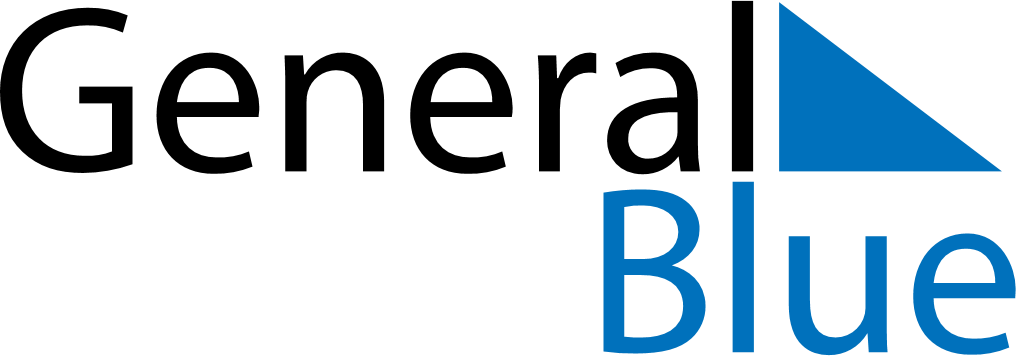 September 2023September 2023September 2023MozambiqueMozambiqueSUNMONTUEWEDTHUFRISAT123456789Lusaka Peace Agreement101112131415161718192021222324252627282930Defense Force’s Day